О выявлении правообладателя ранееучтенного объекта недвижимостиВ соответствии со статьей 69.1 Федерального закона от 13 июля 2015 года № 218-ФЗ «О государственной регистрации недвижимости», в результате проведения мероприятий по выявлению правообладателей ранее учтенных объектов недвижимости:1. Определить Богданова Андрея Алексеевича, 08.12.1965 года рождения, место рождения: с. Ромашкино Курманаевского района Оренбургской области, паспорт гражданина Российской Федерации серия 5311 059014, выдан ТП УФМС России по Оренбургской области в Курманаевском районе  12.05.2011 года, код подразделения 560-036, СНИЛС 057-467-522-91, зарегистрированного  по адресу: Оренбургская область, Курманаевский район, с. Ромашкино, ул. Заречная д. 3, в качестве правообладателя в отношении земельного участка с кадастровым номером 56:16:1603001:207, расположенного по адресу: Оренбургская область,  Курманаевский район, с. Ромашкино ул. Заречная д. 3, владеющего данным земельным участком.2. Богданов Андрей Алексеевич выявлен в качестве правообладателя на указанный в пункте 1 настоящего постановления земельный участок на основании выписки из похозяйственной книги № 3, от 1997-2001, лицевой счет № 287.        3. Ведущему специалисту  администрации муниципального образования Ромашкинский сельсовет Курманаевского района Оренбургской области (Антоновой О.П.) осуществить действия по внесению необходимых изменений в сведения Единого государственного реестра недвижимости.        4.Контроль за исполнением настоящего постановления оставляю за собой.         5. Постановление вступает в силу после официального опубликования в газете «Вестник» и подлежит размещению на официальном сайте муниципального образования Ромашкинский сельсовет Курманаевского района.Глава муниципального образования                                                                 С.Ю. АндрееваРазослано: в дело, прокурору, Богданову А.А.УведомлениеОдин экземпляр настоящего  постановления получен мною лично, не возражаю10.10.2023_____   _______________________________________________________________      (подпись)                                         (Фамилия, имя, отчество полностью)__________________________________________________________________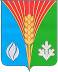 АдминистрацияМуниципального образованиясельское поселениеРомашкинский сельсоветКурманаевского районаОренбургской областиПОСТАНОВЛЕНИЕ    10.10.2023 № 99-п